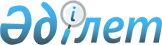 О повышении (понижении) ставок земельного налога на земельные участки города Есиль, сельских населенных пунктов Есильского района
					
			Утративший силу
			
			
		
					Решение Есильского районного маслихата Акмолинской области от 28 апреля 2015 года № 42/6. Зарегистрировано Департаментом юстиции Акмолинской области 1 июня 2015 года № 4816. Утратило силу решением Есильского районного маслихата Акмолинской области от 26 ноября 2021 года № 15/3
      Сноска. Утратило силу решением Есильского районного маслихата Акмолинской области от 26.11.2021 № 15/3 (вводится в действие с 01.01.2022).
      Сноска. В заголовке и по всему тексту слова "базовых", "базовые" исключены решением Есильского районного маслихата Акмолинской области от 02.02.2018 № 24/3 (вводится в действие со дня официального опубликования).
      Сноска. В заголовке и по всему тексту на казахском языке внесены изменения, текст на русском языке не меняется решением Есильского районного маслихата Акмолинской области от 02.02.2018 № 24/3 (вводится в действие со дня официального опубликования).
      В соответствии со статьей 510 Кодекса Республики Казахстан "О налогах и других обязательных платежах в бюджет (Налоговый кодекс)" от 25 декабря 2017 года, Есильский районный маслихат РЕШИЛ:
      Сноска. Преамбула - в редакции решения Есильского районного маслихата Акмолинской области от 02.02.2018 № 24/3 (вводится в действие со дня официального опубликования).


      1. Повысить (понизить) ставки земельного налога на земельные участки города Есиль, сельских населенных пунктов Есильского района согласно приложениям 1, 2.
      Сноска. Пункт 1 - в редакции решения Есильского районного маслихата Акмолинской области от 14.04.2016 № 2/4 (вводится в действие со дня официального опубликования).


      2. Настоящее решение вступает в силу со дня государственной регистрации в Департаменте юстиции Акмолинской области и вводится в действие со дня официального опубликования.
      СОГЛАСОВАНО
      28 апреля 2015 года
      28 апреля 2015 года Проценты повышения (понижения) ставок земельного налога на земельные участки города Есиль Есильского района Проценты повышения (понижения) ставок земельного налога на земельные участки сельских населенных пунктов Есильского района
					© 2012. РГП на ПХВ «Институт законодательства и правовой информации Республики Казахстан» Министерства юстиции Республики Казахстан
				
      Председатель сессиирайонного маслихата

Б.Мухаметжанов

      Секретарь районного маслихата

С.Кудабаев

      Аким Есильского района

А.Калжанов

      Руководитель государственногоучреждения "Управление государственныхдоходов по Есильскому району"

М.Смагулов
Приложение 1 к решению
Есильского районного маслихата
от 28 апреля 2015 года № 42/6
Номера зон
Проценты повышения (+), понижения (-) ставок земельного налога
I
+40
II
+10
III
+20
IV
+10
V
0
VI
+10
VII
0
VIII
+20
IX
+20
X
+10
XI
+10
XII
-10Приложение 2 к решению
Есильского районного маслихата
от 28 апреля 2015 года № 42/6
Номера зон
Проценты повышения (+), понижения (-) ставок земельного налога
І
+50
II
+40
III
+40
IV
+30
V
+20
VI
+20
VII
+20
VIII
+10
IX
+10
X
+10
XI
+10
XII
+10
XIII
+10
XIV
0
XV
0
XVI
0
XVII
0
XVIII
0
XIX
-10
XX
-10
XXI
-10
XXII
-10
XXIII
-10
XXIV
-10
XXV
-20
XXVI
-20
XXVII
-20
XXVIII
-30
XXIX
-40
XXX
-40